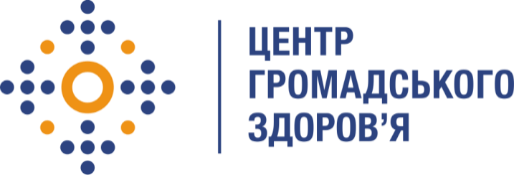 Державна установа 
«Центр громадського здоров’я Міністерства охорони здоров’я України» оголошує конкурс на позицію провідного фахівця з закупівель лікарських засобів та виробів медичного призначення за напрямом «Антиретровірусні препарати та препарати для профілактики та лікування опортуністичних інфекцій» (група впровадження гранту Глобального фонду) Назва позиції: провідний фахівець з закупівель лікарських засобів та виробів медичного призначення за напрямом «Антиретровірусні препарати та препарати для профілактики та лікування опортуністичних інфекцій»Інформація щодо установи:Головним завданнями Державної установи «Центр громадського здоров’я Міністерства охорони здоров’я України» (далі – Центр) є діяльність у сфері громадського здоров’я. Центр виконує лікувально-профілактичні, науково-практичні та організаційно-методичні функції у сфері охорони здоров’я з метою забезпечення якості лікування хворих на cоціально небезпечні захворювання, зокрема ВІЛ/СНІД, туберкульоз, наркозалежність, вірусні гепатити тощо, попередження захворювань в контексті розбудови системи громадського здоров’я. Центр бере участь у розробці регуляторної політики і взаємодіє з іншими міністерствами, науково-дослідними установами, міжнародними установами та громадськими організаціями, що працюють в сфері громадського здоров’я та протидії соціально небезпечним захворюванням.Основні обов’язки:Збір, узагальнення та аналіз даних щодо місячного використання та залишків ОІ. Комунікація з регіонами щодо своєчасного надання регулярної звітності щодо місячного використання та залишків ОІ.Збір та узагальнення даних щодо місячного використання та залишків АРВП, закуплених за кошти Глобального фонду. Комунікація з регіонами щодо своєчасного надання регулярної звітності щодо місячного використання та залишків АРВП.Надання консультативної допомоги регіонам щодо моніторингу руху антиретровірусних препаратів (далі – АРВП) та препаратів для профілактики та лікування опортуністичних інфекцій (далі – ОІ), закуплених за кошти Глобального Фонду.Здійснення контролю за термінами придатності АРВП та ОІ, закуплених за кошти Глобального фонду.Організація підготовки специфікації на закупівлю препаратів для лікування ОІ.Підготовка розподілу (та перерозподілів у разі потреби) препаратів ОІ по регіонам.Підготовка за запитом звітів, інформаційних та аналітичних матеріалів щодо моніторингу ОІ.Участь в засіданнях тендерних комітетів Основного реципієнту та Суб-реципієнтів для забезпечення відповідності згідно із закупівельними процедурами, погодженими Глобальним фондом.Участь у організації та проведенні програмних заходів з питань моніторингу ОІ, в тому числі робочих груп, круглих столів, семінарів, тренінгів, нарад, конференцій.Здійснення взаємодії в межах власної компетенції з державними установами та партнерами з питань фармацевтичного менеджменту в сфері моніторингу, діагностики, профілактики та лікування ОІ.Виконання інших завдань (в межах власної компетенції) за дорученням начальника відділу закупівель та постачань.Вимоги до професійної компетентності:Вища освіта за напрямом підготовки «Фармація», «Економіка та підприємництво», «Менеджмент і адміністрування», «Фінанси». Стаж роботи за професією – не менше 2-х років;Досвід роботи з обліково-звітною інформацією щодо моніторингу лікарських засобів.Досвід реалізації проектів у галузі охорони здоров'я за кошти міжнародних організацій, в тому числі Глобального фонду для боротьби зі СНІДом, туберкульозом та малярією (бажано);Знання усної та письмової ділової української мови, знання англійської мови (бажано);Комп'ютерні навички (обов'язкове володіння базовими програмами MSOffice, Excel);Міжособистісні й комунікативні навички;Чітке дотримання термінів виконання завдань;Відповідальність.Резюме мають бути надіслані на електронну адресу: vacancies@phc.org.ua. В темі листа, будь ласка, зазначте: «235 – 2018 Провідний фахівець з закупівель лікарських засобів та виробів медичного призначення за напрямом «Антиретровірусні препарати та препарати для профілактики та лікування опортуністичних інфекцій»Термін подання документів – до 16 січня 2019 року.За результатами відбору резюме успішні кандидати будуть запрошені до участі у співбесіді. У зв’язку з великою кількістю заявок, ми будемо контактувати лише з кандидатами, запрошеними на співбесіду. Умови контракту можуть бути докладніше обговорені під час співбесіди.Державна установа «Центр громадського здоров’я Міністерства охорони здоров’я України» залишає за собою право повторно розмістити оголошення про вакансію, скасувати конкурс на заміщення вакансії, запропонувати посаду зі зміненими обов’язками чи з іншою тривалістю контракту.